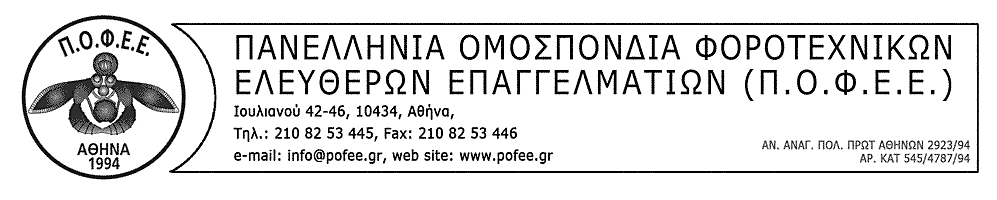 ΑΝΑΚΟΙΝΩΣΗΣύμφωνα με την κοινή υπουργική απόφαση 
Δ1α / ΓΠ.οικ. 71342 / 06-11-2020 ΤΩΝ ΥΠΟΥΡΓΩΝ ΟΙΚΟΝΟΜΙΚΩΝ - ΑΝΑΠΤΥΞΗΣ ΚΑΙ ΕΠΕΝΔΥΣΕΩΝ - ΠΡΟΣΤΑΣΙΑΣ ΤΟΥ ΠΟΛΙΤΗ – ΕΘΝΙΚΗΣ ΑΜΥΝΑΣ – ΠΑΙΔΕΙΑΣ ΚΑΙ ΘΡΗΣΚΕΥΜΑΤΩΝ - ΕΡΓΑΣΙΑΣ ΚΑΙ ΚΟΙΝΩΝΙΚΩΝ ΥΠΟΘΕΣΕΩΝ - ΥΓΕΙΑΣ – ΠΕΡΙΒΑΛΛΟΝΤΟΣ ΚΑΙ ΕΝΕΡΓΕΙΑΣ - ΠΟΛΙΤΙΣΜΟΥ ΚΑΙ ΑΘΛΗΤΙΣΜΟΥ – ΔΙΚΑΙΟΣΥΝΗΣ – ΕΣΩΤΕΡΙΚΩΝ – ΜΕΤΑΝΑΣΤΕΥΣΗΣ ΚΑΙ ΑΣΥΛΟΥ – ΥΠΟΔΟΜΩΝ ΚΑΙ ΜΕΤΑΦΟΡΩΝ – ΝΑΥΤΙΛΙΑΣ ΚΑΙ ΝΗΣΙΩΤΙΚΗΣ ΠΟΛΙΤΙΚΗΣ – ΑΓΡΟΤΙΚΗΣ ΑΝΑΠΤΥΞΗΣ ΚΑΙ ΤΡΟΦΙΜΩΝΤΟ ΛΟΓΙΣΤΙΚΟ ΓΡΑΦΕΙΟ ΕΞΥΠΗΡΕΤΕΙ ΜΕ ΦΥΣΙΚΗ ΠΑΡΟΥΣΙΑΜΟΝΟ ΕΠΕΙΓΟΥΣΕΣ ΠΕΡΙΠΤΩΣΕΙΣ ΚΑΙ ΜΟΝΟ ΚΑΤΟΠΙΝ ΡΑΝΤΕΒΟΥ
τηλ. επικοινωνίας …………………….………..
email επικοινωνίας …………………………….Υποχρεωτική η χρήση μάσκας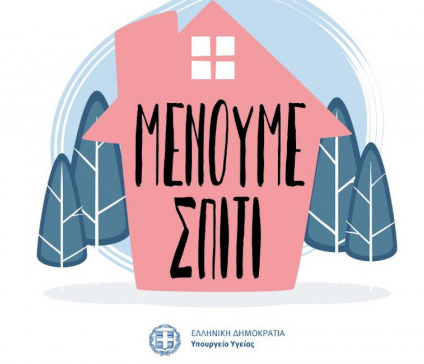 